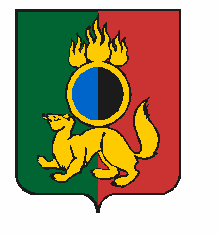 АДМИНИСТРАЦИЯ ГОРОДСКОГО ОКРУГА ПЕРВОУРАЛЬСКПОСТАНОВЛЕНИЕг. ПервоуральскОб осуществлении добровольческой (волонтерской) деятельности С целью информирования граждан, проживающих на территории городского округа Первоуральск, по подготовке и проведению общероссийского голосования по проекту изменений в Конституцию Российской Федерации, а также о сути предлагаемых поправок, в соответствии с Федеральным законом от 11.08.1995 № 135-ФЗ «О благотворительной деятельности и добровольчестве (волонтерстве)» Администрация городского округа Первоуральск ПОСТАНОВЛЕТ:1. Утвердить положение об осуществлении добровольческой (волонтерской) деятельности по информированию граждан согласно Приложению.2. Опубликовать настоящее постановление в газете «Вечерний Первоуральск» и разместить на сайте городского округа Первоуральск.3. Контроль за исполнением настоящего  постановления возложить на заместителя Главы Администрации городского округа Первоуральск по проектной и организационной работе.Глава городского округа Первоуральск                                                                  И.В. Кабец17.06.2020№1190